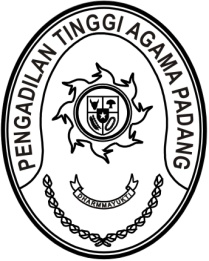 SURAT PENGANTARNomor : W3-A//PL.07/12/2022Yth. Direktorat Jenderal Badan Peradilan Agama 		16 Desember 2022cq. Bagian Umum	diTempatAssalamu’alaikum Wr. Wb..Demikian kami sampaikan untuk dapat dipergunakan sebagaimana mestinya.		    Wassalam,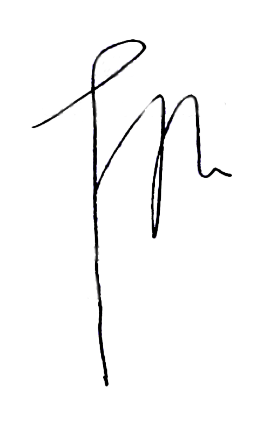       		    SekretarisH. Idris Latif, S.H., M.H.TANDA TERIMAYth. Ketua Pengadilan Tinggi Agama PadangdiTempatAssalamu’alaikum Wr. Wb..Lampiran suratNomor   : W3-A/2392 /HM.02/IX/2022Tanggal : 06 September 2022Kepada Yth.SURAT PENGANTARNomor : W3-A/2392 /HM.02/IX/2022Kepada Yml.	06 September 2022Drs. H. Busra, S.H., M.HHakim Agung Kamar Agama	    diTempatAssalamu’alaikum Wr. Wb..Demikian kami sampaikan untuk dapat dipergunakan sebagaimana mestinya.		    Wassalam,      		    Plh. Sekretaris		    Ismail, S.H.I., M.A.Isi SuratBanyaknyaKeteranganDengan hormat, bersama ini kami kirimkan Daftar Usulan Kebutuhan  Blanko Akta Cerai TA 2023 wilayah Pengadilan Tinggi Agama Padang.1 examplarGuna pengecekan kepastian penerimaan berkas tersebut, kami minta mengisi tanda terima dan mengirimkan kembali kepada kami via email  tandaterima@pta-padang.go.id dengan Subject : Daftar Usulan Kebutuhan  Blanko Akta Cerai TA 2023.Isi SuratBanyaknyaKeteranganDengan hormat, bersama ini kami kirimkan Buku Biografi Drs. Zein Ahsan, M.H. yang  berjudul “BUKAN TUKANG CERAIKAN ORANG: Pengalaman, Pemikiran, Perjuangan Zein Ahsan, St Rangkayomulia”.1 examplarGuna pengecekan kepastian penerimaan berkas tersebut, kami minta mengisi tanda terima dan mengirimkan kembali kepada kami via email  tandaterima@pta-padang.go.id dengan Subject : Tanda Terima Buku BiografiTanda TanganTtd dan StempelKetua Pengadilan Tinggi Agama BengkuluKetua Pengadilan Tinggi Agama SamarindaKetua Pengadilan Tinggi Agama PaluKetua Pengadilan Tinggi Agama PontianakKetua Pengadilan Tinggi Agama PekanbaruKetua Pengadilan Tinggi Agama PalembangKetua Pengadilan Tinggi Agama BandungKetua Pengadilan Tinggi Agama SemarangKetua Mahkamah Syar'iyah AcehKetua Pengadilan Tinggi Agama MedanKetua Pengadilan Tinggi Agama MataramKetua Pengadilan Tinggi Agama BanjarmasinKetua Pengadilan Tinggi Agama JambiIsi SuratBanyaknyaKeteranganDengan hormat, bersama ini kami kirimkan Buku Biografi Drs. Zein Ahsan, M.H. yang  berjudul “BUKAN TUKANG CERAIKAN ORANG: Pengalaman, Pemikiran, Perjuangan Zein Ahsan, St Rangkayomulia”.1 examplarGuna pengecekan kepastian penerimaan berkas tersebut, kami minta mengisi tanda terima dan mengirimkan kembali kepada kami via email  tandaterima@pta-padang.go.id dengan Subject : Tanda Terima Buku Biografi